Страницы истории6 декабря 2022 года                                                         г. АстанаЧлены депутатской группы АНК Мажилиса приняли участие в открытии выставки, посвященной Дню Независимости Республики Казахстан. В Библиотеке Первого Президента Республики Казахстан состоялось открытие выставки «Исторический выбор. Новый Казахстан», которая является логическим и актуальным продолжением научно-экспозиционного проекта «Исторический выбор».На выставке посредством фотографий и документов, экспонатов музейного фонда отражены успехи и достижения суверенной страны, сделавшей в декабре 1991 года исторический выбор, открывший дорогу к построению Нового Казахстана.Уникальность выставки заключается в том, что впервые вниманию общественности представлены документы и фотографии, полученные в ходе научно-поисковой работы в рамках организации выставки из пресс-службы Президента Республики Казахстан, Генерального секретариата СВМДА. На основе этих документальных свидетельств развернута панорама событий, происходивших в столице Казахстана в октябре-ноябре 2022 года и ставших частью международной повестки дня. По информации пресс-службы Библиотеки, перед началом церемонии звучали күи в исполнении фольклорного ансамбля преподавателей школы искусств №2 г. Астаны «Сырлы саз».Выступая перед собравшимися, директор Библиотеки Первого Президента РК  Б. Темирболат, депутат Мажилиса Парламента РК С.Абдрахманов, отметили важность выставки, посвященной истории суверенитета и независимости Казахстана для всех поколений страны.«Данная выставка по сложившейся традиции проводится ежегодно накануне Дня независимости. Но нынешняя выставка особая, что следует уже из самого названия. Сейчас Казахстан вступает в новый этап своего развития. Прошедшие 20 ноября текущего года выборы, по итогам которых Президентом страны был избран Касым-Жомарт Токаев, подтвердили исторический выбор нашего народа, поддержавшего курс преобразований по строительству Нового Казахстана», - сказал директор Библиотеки Первого Президента РК Б. Темирболат.«Сегодня мы видим, что Казахстан продолжает свой путь развития. Уверен, наш исторический выбор откроет еще большие перспективы для построения Нового Справедливого Казахстана», - отметил депутат Мажилиса Парламента РК С.Абдрахманов.Выступили и представители молодого поколения – студентка 1-курса Колледжа менеджмента, бизнеса и образования. К.Назаренко отметила, что  представленные страницы истории Казахстана вызывают интерес и их полезно знать. Затем участники выставки ознакомились с экспозицией. Выставка состоит из 3-х разделов:I. В разделе «Вехи независимости» представлена историческая хроника обретения суверенитета и независимости Казахстана. В основу периодизации данного и всех последующих разделов выставки легла статья Президента РК К.К. Токаева «Независимость превыше всего». II. Содержание раздела «Новый Казахстан: путь обновления и модернизации» раскрывается сквозь призму деятельности Президента Республики Казахстан в период с 2019 по 2022 годы в следующих направлениях: «Послания Президента – ориентиры развития страны», «Новый Казахстан: путь обновления и модернизации», «Процветание региона – процветание страны», «Развитие производства - основа становления экономики», «Аул – колыбель страны», «Яркие встречи», «Духовный ренессанс», «Здоровая страна», «Интеллектуальная нация», «Молодежь – будущее страны», «Доблестная армия – прочный щит народа», «Знаковые заседания», «Критические моменты», «Высокие награды за доблестный труд», «Международный авторитет Казахстана».III. В разделе «Выбор народа» представлены актуальные данные о выборах Президента Республики Казахстан 9 июня 2019 года, 20 ноября 2022 года.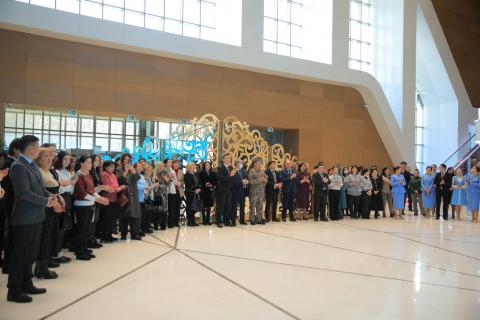 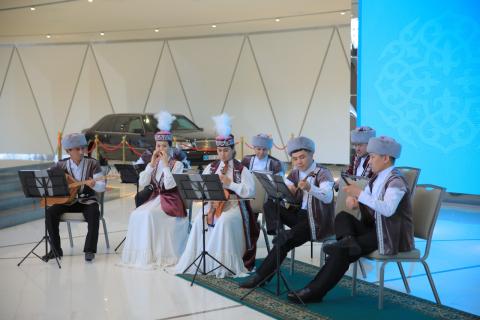 